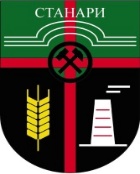 РЕПУБЛИКА СРПСКАОПШТИНА СТАНАРИ
СКУПШТИНА ОПШТИНЕСтанари бб, 74208 Станари, Тел: 053/201-810, Факс: 053/290-966, e-mail: skupstinaopstine@opstinastanari.comБрој: 01/1-020-57/23
Дана: 29.5.2023. годинеНа основу члана 39. Закона о локалној самоуправи („Службени гласник Републике Српске“ број: 97/16, 36/19 и 61/21) члана 37. Статута општине Станари („Службени гласник Општине Станари“ број: 5/17) и члана 7. Правилника о кориштењу средстава за дознаке и грантове („Службени гласник општине Станари“, број: 3/23), предсједник Скупштине, расписује:Ј А В Н И  П О З И Вза подношење захтјева за додјелу средстава гранта 
Коме се Позив упућује?Овај Позив се упућује удружењима грађана као и групама грађана и правним лицима са подручја општине Станари, којима су средства потребна за организацију културних и спортских манифестација, за реализацију мањих инфраструктурних послова и у научне, образовне, васпитне, иновационе и сличне сврхе.  Предмет пријаве и услови за пријавуПредмет пријаве, по овом Позиву, је потреба за финансијским средствима приликом организације културних и спортских манифестација, реализације мањих инфраструктурних пројеката као и потреба за финансијским средствима у научне, образовне, васпитне иновационе и сличне сврхе. На јавни позив могу се пријавити удружења грађана, правна и физичка лица са подручја општине Станари.Поступак пријаве и избора корисникаУз захтјев (пријаву на јавни позив) је потребно приложити сљедеће доказе:Доказ да је удружење или правно лице регистровано на подручју општине Станари,Фото-копију личне карте (за физичка лица),Фото-копију са бројем жиро-рачуна,Доказ о планираним или утрошеним финансијским средствима потребним за реализацију активности.На основу увида у приложену документацију, која се тражила по објављеном Јавном позиву, предсједник Скупштине ће донијети појединачну одлуку за сваки поднесени захтјев о износу и одабиру корисника који остварују право на средства гранта.Износ средстава који ће бити додијељен у ове сврхе предвиђен је буџетом за 2023. годину. 4. Временски рок за реализацијуЈавни позив остаје отворен од дана објављивања на огласној табли и на сајту општине до утрошка буџетских средстава планираних за ове намјене.  Неблаговремене и непотпуне пријаве неће се узимати у разматрање.Пријавни образац за пријаву на Јавни позив налази се на инфо-пулту општине Станари, а исте се предају на протокол општинске управе општине Станари.ПРЕДСЈЕДНИК СКУПШТИНЕ                                                                                                           ______________________                                                   					               Денис Стевановић